                        SZPITAL SPECJALISTYCZNY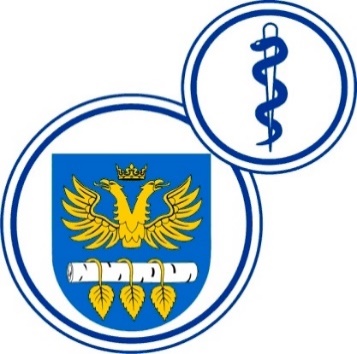 W BRZOZOWIEPODKARPACKI OŚRODEK ONKOLOGICZNYim. Ks. Bronisława MarkiewiczaADRES:  36-200  Brzozów, ul. Ks. J. Bielawskiego 18tel./fax. (13) 43 09 587www.szpital-brzozow.pl         e-mail: zampub@szpital-brzozow.pl_____________________________________________________________________________Sz.S.P.O.O. SZPiGM 3810/51/2023                                  Brzozów, dnia 17.08.2023 r.Dotyczy Postępowania o udzielenie zamówienia publicznego na dostawy produktów leczniczychSygn. sprawy Sz.S.P.O.O. SZPiGM.3810/51/2023      	W związku z pytaniami złożonymi w niniejszym postępowaniu, Zamawiający udziela następujących odpowiedzi:  Pytanie nr 1-dot. §2 ust. 7 wzoru umowyCzy Zamawiający w par. 2.7 dopisze, że zakup zastępczy następuje w razie niemożności dostarczenia towaru przez Wykonawcę, a nie w każdym przypadku kwestionowania dostawy przez Zamawiającego? Wszelkie reklamacje, zgodnie z KC, powinny być rozpatrywane przy udziale sprzedawcy, a nie poprzez zastępcze nabycie towaru w razie „dostarczenia towaru z wadą”. Taki tryb narusza zasady postępowania w zakresie rękojmi lub gwarancji określone w KC i przerzuca na Wykonawcę koszty każdej – także niezasadnej – reklamacji. Treść tego zapisu czyni bezprzedmiotowym jakiekolwiek odrzucanie reklamacji skoro i tak Wykonawca poniesie koszty dodatkowej dostawy.Odpowiedź:Zamawiający podtrzymuje zapisy SWZ.Pytanie nr 2-dot. §2 ust. 13 wzoru umowyCzy Zamawiający w par. 2.13 wydłuży terminy rozpatrzenia reklamacji do 3 dni roboczych? Zgłoszona reklamacja wymaga rozpatrzenia z uwzględnieniem wyjaśnień firmy kurierskiej dostarczającej leki bądź zbadania jakościowo wadliwego towaru,                         a następnie (przy uwzględnieniu reklamacji) dostarczenia towaru. Wykonanie tego                        w krótszym czasie jest niemożliwe. Odpowiedź:Zamawiający wyraża zgodę.Pytanie nr 3-dot. §2 ust. 17 wzoru umowyCzy Zamawiający wykreśli zapis par. 2.17? Jest on sprzeczny z zasadami współżycia społecznego i zmusza Wykonawcę bezterminowo do bezpłatnych dostaw. Umowa dostawy jest umową odpłatną. Odpowiedź:Zgodnie z treścią SWZ.Pytanie nr 4-dot. §3 ust. 4 wzoru umowyCzy Zamawiający wykreśli zapis par. 3.4? W praktyce oznacza on 150-dniowy (sic) termin płatności faktur, co rażąco przekracza terminy maksymalne określone                                    w przepisach. Odpowiedź:Zamawiający podtrzymuje zapisy SWZ.Pytanie nr 5-dot. §4 ust. 1 tiret pierwsze wzoru umowy.Czy Zamawiający zmniejszy wartość kary umownej określonej w par. 4.1 tiret pierwsze  z 5% do wartości max. 0,2? Obecna kara jest rażąco wygórowana.Odpowiedź:Zamawiający nie wyraża zgody.Pytanie nr 6-dot.  §4 ust. 1 tiret drugie wzoru umowyCzy Zamawiający zmniejszy wartość kary umownej określonej w par. 4.1 tiret drugie                      z 3% do wartości max. 0,2%?  Obecna kara jest rażąco wygórowana.Odpowiedź:Zgodnie z treścią SWZ.Pytanie nr 7-dot. §4 ust. 1 tiret trzecie wzoru umowy.Czy Zamawiający wykreśli zapis par. 4.1 tiret trzecie? Kara umowna nie może być  naliczana od niezidentyfikowanych zdarzeń, takich jak „wykonanie umowy niezgodne                  z jej treścią” . Jej naliczenie musi następować za konkretne, literalnie wymienione                           w umowie zachowania lub zaniechania; obecny zapis grozi naliczeniem kary w kwocie 200zł dziennie na przykład za nieodebranie telefonu przez osobę kontaktową.Odpowiedź:Zamawiający podtrzymuje zapisy SWZ.Pytanie nr 8-dot.  §6 ust. 2 wzoru umowyCzy Zamawiający napisze w par. 6.2 „z zastrzeżeniem zakupu minimalnego wolumenu, określonego w par. 6.3”? Odpowiedź:Zamawiający nie wyraża zgody.Jednocześnie Zamawiający dokonuje następujących modyfikacji projektowanych postanowień umowyTreść §1 ust. 4 otrzymuje brzmienie:„Każdej ze stron umowy przysługuje prawo wypowiedzenia umowy z zachowaniem 1-miesięcznego terminu wypowiedzenia”.Treść §2 ust. 13 otrzymuje brzmienie:„W przypadku stwierdzenia przez Kupującego wad przedmiotu sprzedaży, Sprzedający zobowiązany jest do ich usunięcia w terminie do 3 dni roboczych”.